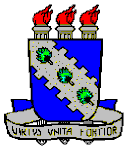 UNIVERSIDADE FEDERAL DO CEARÁFaculdade de Farmácia, Odontologia e EnfermagemPrograma de Pós-Graduação em Ciências Farmacêuticas - PPgCFOfício S/NFortaleza, ____, de _____________ de _______.A(o) Sr(a). Coordenador(a) do Programa de Pós-Graduação em Ciências FarmacêuticasProf(a). Dr(a). _______________________________________________________.Assunto: Solicitação de aprovação de coorientaçãoSolicito à Coordenação do PPgCF a apreciação do pedido de inclusão do nome do(a) professor(a) _______________________________________________________, como coorientador do estudante de Mestrado/Doutorado __________________________________________________________.Justificativa:___________________________________________________________________________________________________________________________________________________________________________________________________________________________Atenciosamente,________________________________________Professor Orientador